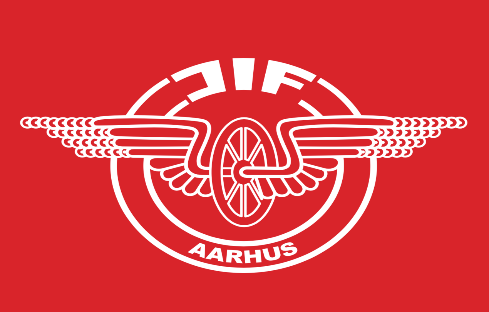 BESTYRELSESMØDE JERNBANERNES IDRÆTSFORENINGONSDAG DEN 19. JANUAR 2022Frank Andersen                                                                                                                                            Steen Rene Laursen                                                                                                                             Jan Larsen                          (afbud)                                                                                                                          Flemming Monsrud                                                                                                                               Kaj Richter                                                                                                                                                       Jørn Hengenius                                                                                                                                                                           Anne Dorthe Hagensen                                                                                                                                      Annette Iversen                   (afbud)                                                                                                                                                                                                                                                                                                                                                                                     Der er følgende forslag til dagsorden:1.	Godkendelse af sidste referat2.	Siden sidst ved formanden3.   Orientering fra kassereren vedrørende økonomi4.   Kommende arrangementer. Fællesstævnet og motionscenterfest.5.  E-sport6.   Eventuelt.7.   Næste møde.                                 1.Godkendelse af sidste referat.Referatet godkendt                                    2. Siden sidst ved formandenJif. Cykel liste opdatetret.SFÅK genbookning af tider i center 10 lavet.DCU invitation til online møde.DCU licens ansøgningerSFÅK coronapas justeringCFR medlems register videresendt til Jan L.SFÅK valg af folkeoplys. Udvalg.DCU webinar 2022 og andet.SFÅK frist for indsendelse af fripas.DIF Forenings fokusDCU ref. Fra årsmøde.ÅFS. Medlems registrering lavet, lidt for sent. DIF. Indendørs idræt bør aflyses.SFÅK Corona restriktioner.Bowling holder pause. Hal skal ombygges.DCU gratis træner kurserDIF forenings fokus juleferieJBF medlems indberetning lavet.DIF. Forenings fokus. Gang i den igen.SFÅK Valg af tilforordnede til folkeoplysningsudvalget 2022-2025Bevæg dig for livet/ Løbetrænerudd. DGI.SFÅK Tilskud til Ældreidræt. OBS.DCU Årets Mandelige Cykelrytter Jonas Vingegaard                                    3.   Orientering fra kassereren vedrørende økonomi.Kasser Jan takkede for opmærksomheden ved hans sygdom.Økonomien ok.Christian har samlet 6.500, - kr. ind ved annoncesalg til julelotteriet                                    4.   Kommende arrangementer.Fællesstævnet i Nyborg den 19. marts 2022. Tilmelding er begyndt.Badmintonstævne i Nyborg 22. januar 2022.Motionscenterfest 29. januar 2022 i klublokalerneSilistrialøbet den 23.april 2022, er det op til Carsten Bukholt, som er nyvalgt til ”løb og motion” og Bo Sørensen om det skal holdes. Klubben skal nok være behjælpelig som sædvanlig.                                      5.  Julefrokost – julelotteri.Jule menuen er bestilt ved Auning kro, og stegte sild fra Else. Flemming sørger for indkøb af diverse drikkevarer.Julelotteri bliver der lavet 20 numre, som sælges til julefrokosten.                                    6.   Eventuelt.På møder diskuterede vi lidt om tilskudsordning til aktiviteter, og vi fastholder de eksisterende:Betingelsen for tilskud er betinger af at medlemmet stiller op for JIF-Århus.  Deltagelse i maraton:       50% af deltagergebyret dog max 400,00 kr. pr løb, højst 2 løb om året.Deltagelse i ½ maraton:   50% af deltagergebyret dog max 200,00 kr.Deltagelse i andre løb:     50% af deltagergebyret.Der kan max udbetales 1.000,00 kr.pr. medlem pr. år.   I alle tilfælde gælder der ligeledes den regel om maks. 50% af udgiften, og maks. kr. 1000,- pr/pers. årligt. Et yderligere krav er at man stiller op for JIF-Århus og løber/cykler/spiller i klubtøj.Ligeledes at man stiller op til start. (Dvs at hvis man udebliver = Fuld egenbetaling.Tilskuddet udbetales (husk regnr. og kontonr.), ved årets/sæsonens afslutning, efter godkendelse af afdelingsformand der tilsendes fx. kvitteringer/regnskab/resultatliste/diplom.Tilskud til ture med overnatningDer gives tilskud til : Startgebyrer, transport indkvartering og lign. . Forplejning af enhver art ydes der ikke tilskud til. Der gives maks, 50% af udgiften efter originalkvitteringer (dvs. at der kræves mindst 50% egenbetaling).                                 Tilskuddet kan maks. udgøre kr. 1000,- pr/pers.                                 Tilskuddet kan maks. udgøre kr. 10.000,- for et arrangement. Hvis en afdeling holder flere arr. pr år, kan der maks. udbetales kr. 15.000,- til hver afdeling pr år.Tilskuddet udbetales efter tilsendelse af kvitteringer/regnskab.Dokumentationen skal være afleveret til afdelingsformanden senest d. 31 januar.                                    7.   Næste møde.Onsdag den 19.januar 2022 i Fjellerup.Tirsdag den 26. april 2022.Generalforsamling 26. april 2022.Sekretær Flemming